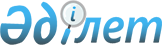 О внесении дополнений в постановление Правительства Республики Казахстан от 27 февраля 2013 года № 187 "Об утверждении Единой карты приоритетных товаров и услуг"
					
			Утративший силу
			
			
		
					Постановление Правительства Республики Казахстан от 20 декабря 2013 года № 1355. Утратило силу постановлением Правительства Республики Казахстан от 15 сентября 2022 года № 701.
      Сноска. Утратило силу постановлением Правительства РК от 15.09.2022 № 701 (вводится в действие со дня его подписания и подлежит официальному опубликованию).
      Правительство Республики Казахстан ПОСТАНОВЛЯЕТ:
      1. Внести в постановление Правительства Республики Казахстан от 27 февраля 2013 года № 187 "Об утверждении Единой карты приоритетных товаров и услуг" (САПП Республики Казахстан, 2013 г., № 18, ст. 309) следующие дополнения:
      в Единой карте приоритетных товаров и услуг, утвержденной указанным постановлением:
      раздел 4. "Перечень приоритетных товаров (товарных групп) и услуг отрасли химической промышленности" дополнить строкой, порядковый номер 8, следующего содержания:
      "
                                                                         ";
      раздел 7. "Перечень товаров (товарных групп) и услуг в отрасли транспортно-коммуникационного комплекса" дополнить строками, порядковые номера 2, 3, 4 и 5, следующего содержания:
      "
                                                                         ";
      раздел 8. "Перечень товаров (товарных групп) и услуг в отрасли нефти и газа" дополнить строками, порядковые номера 7, 8, 9, 10, 11, 12, 13, 14, 15, 16, 17, 18 и 19, следующего содержания:
      "
                                                                         ".
      2. Настоящее постановление вводится в действие со дня первого официального опубликования.
					© 2012. РГП на ПХВ «Институт законодательства и правовой информации Республики Казахстан» Министерства юстиции Республики Казахстан
				
8
Инжиниринговые услуги и услуги по научным исследованиям и разработкам
2
Выпуск рельсов, востребованных для скоростных железнодорожных магистралей
3
Выпуск стрелочной продукции для железных дорог Казахстана
4
Обслуживание технологического оборудования
5
Обслуживание металлообрабатывающего и сварочного оборудования
7
Геофизические услуги 
8
Перфорация скважин
9
Подводное оборудование и тестирование скважин
10
Кислотная обработка скважин
11
Каротаж скважин
12
Высокотехнологичные буровые растворы
13
Производство и обслуживание долот
14
Цементирование скважин
15
Проектирование, разработка, производство и техническое обслуживание автоматических систем управления, безопасности контрольно-измерительного оборудования
16
Организация производства и обслуживания винтовых насосов, газораспределительных пунктов 
17
Геологоразведка
18
Услуги по буровым работам (в том числе морское бурение, 
горизонтальное бурение)
19
Сейсмологическая разведка
Премьер-Министр
Республики Казахстан
С. Ахметов